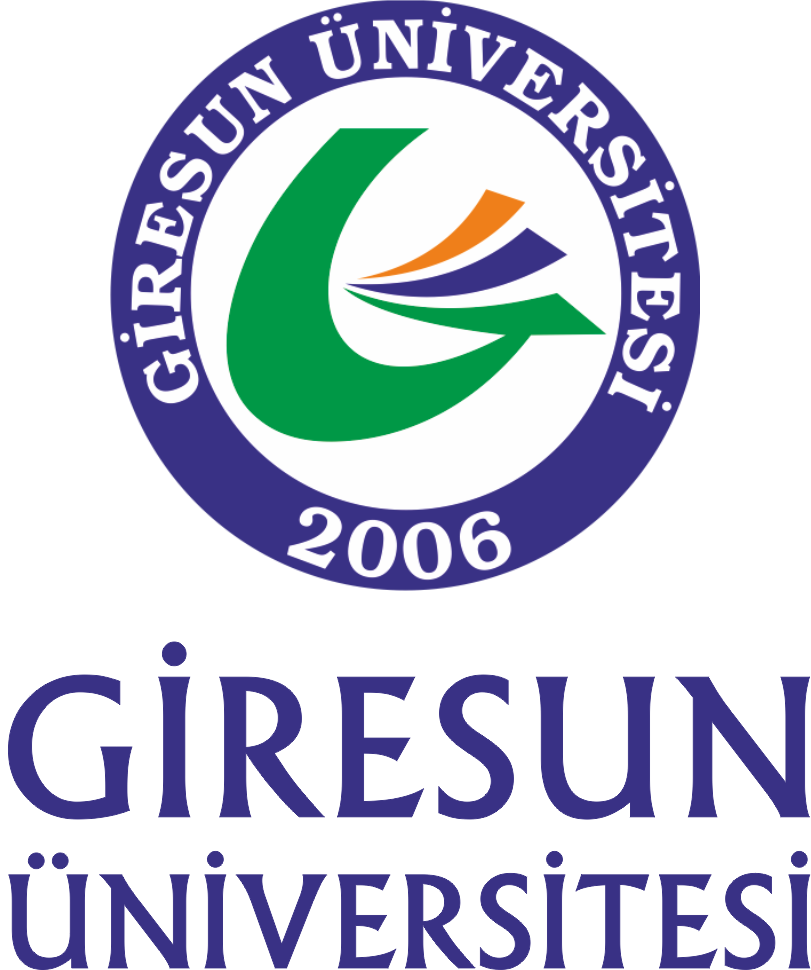 GÖRELE UYGULAMALI BİLİMLER YÜKSEKOKULU 2023 YILI BİRİM FAALİYET RAPORU İÇİNDEKİLERTABLOLAR         BİRİM / ÜST YÖNETİCİ SUNUŞUGiresun Üniversitesi Rektörlüğüne bağlı olarak Görele Uygulamalı Bilimler Yüksekokulu kurulması; Milli Eğitim Bakanlığının 24.7.2008 tarihli ve 18465 sayılı yazısı üzerine, 28.3.1983 tarihli ve 2809 sayılı Kanunun ek 30 uncu maddesine göre Bakanlar Kurulu’nca 30.07.2008 tarihinde kararlaştırılmıştır.Mevcut bina, 20 Şubat 2015 yılından itibaren Milli Eğitim Bakanlığı ile yapılan protokol ile Üniversitemize önce iki yıllığına, 16.11.2017 tarihli Bakanlık oluru ile de üç yıllığına tahsis edilerek kullanılmaktadır. Yüksekokulumuzun Kurucu Müdürlüğünü Doç. Dr. Yalçın TEPE yapmıştır.  Halen müdürlük görevini Prof. Dr. Hüseyin ÇALIK yürütmektedir. Yüksekokulumuzda Finans ve Bankacılık Bölümü ile Lojistik Yönetimi Bölümü olarak iki aktif bölüm bulunmaktadır. Yüksekokulumuz 2009-2010 öğretim yılında Bankacılık ve Finans Bölümüne 41 öğrenci alarak faaliyetlerine başlamış, 2022-2023 akademik yılı (Aralık 2023) itibari ile de öğrenci sayımız 411’dir. 
  Prof. Dr. Hüseyin ÇALIK                                                                                                                                                Yüksekokul Müdürü 
I- GENEL BİLGİLERMisyon ve Vizyon Misyon ve Vizyon Misyonumuz21. yüzyılda küreselleşen ve rekabet seviyesi artan finansal kurumlara üretken, araştırmacı, yenilikçi, rekabetçi, güçlü, teorik ve uygulamaya yönelik bilgi donanımına erişmiş ulusal ve uluslararası alanlarda başarılı olabilecek bilgi ve teknoloji donanımına sahip uzman insan gücünün yetiştirilmesini hedeflemektedir.VizyonumuzGiresun Üniversitesi Görele Uygulamalı Bilimler Yüksekokulu’ nun vizyonu eğitim-öğretim kalitesini mümkün olan en üst düzeye çıkarmak, öğrencilerin ve eğitim almak isteyen paydaşlarının bankacılık konusundaki sorunlarına akılcı çözümler sunabilmektir.Bilişim teknolojisinin sağladığı olanaklardan yararlanarak bankacılık ve finans eğitimi konusunda yeni ufuklara yönelmek ve bu alanda öncü rolü üstlenmektir.Ulusal ve uluslararası arenada Giresun Üniversitesi’nin başarılarına katkı sağlamak ve benzer eğitim kurumları arasında ayrıcalıklı bir konuma yükseltebilmektirYetki, Görev ve Sorumluluklar Yetki, Görev ve Sorumluluklar Yüksekokul Müdürü’nün Görev, Yetki ve Sorumlulukları1. Yüksekokul Kuruluna başkanlık etmek ve Yüksekokulun Birimleri arasında düzenli çalışmayı sağlamak;2. Her öğretim yılı sonunda veya istendiğinde Yüksekokulun genel durumu ve işleyişi hakkında Rektöre rapor vermek;3. Yüksekokulun ödenek ve kadro ihtiyaçlarını tespit etmek ve gerekçeleri ile birlikte Rektörlüğe bildirmek;4. Yüksekokul birimleri ve her düzeydeki personeli üzerinde genel gözetim ve denetim görevini yapmak;5. Üniversite Senato toplantılarına katılmak;6. Giresun Üniversitesi Kuruluş Yasası ve Yüksekokul ile ilgili Tüzük ve Yönetmelikler uyarınca görev yapmak;7. Eğitim tür ve niteliğine göre çalışmalarda bulunmak, görüş ve önerilerini almak üzere birim kurulları oluşturmak;8. Yasa ve Tüzükler uyarınca Rektörlükçe kendisine verilen diğer uygun görevleri yapmak.Yüksekokul Sekreteri’nin Görev, Yetki ve Sorumlulukları1. 2547 sayılı Yükseköğretim Kanunu’nun 51/B, 51/C Maddelerine Giren Konuların gereğini yapmak2. Yüksekokuldaki idari birimlerin mevzuata uygun ve düzen içinde çalışmasını sağlamak,3. Yüksekokulun üniversite içi ve dışı tüm idari işlerini yürütmek, istenildiğinde üst makamlaragerekli bilgileri sağlamak,4. Yüksekokul İdari Teşkilatı’nda görevlendirilecek personel hakkında Müdüre öneridebulunmak,5. Kurum içi ve kurum dışı yazışmaların yürütülmesi sağlamak,6.Akademik Genel Kurul, Yüksekokul Kurulu, Yüksekokul Yönetim Kurulu ve Yüksekokul 7.Disiplin Kurulu gündemini ve hazırlamak ilgililere duyurmak, raportörlüğünü yapmak, karar ve tutanakları hazırlamak, idari açıdan yapılacak iş ve işlemlerin yürütülmesini sağlamak,8.Yüksekokul bina ve tesislerinin kullanılabilir durumda tutulmasını sağlamak, gerekli bakım ve onarım işlerini takip etmek, ısınma, aydınlatma, temizlik vb. hizmetlerin yürütülmesini sağlamak.9.Eğitim öğretim faaliyetleri ile yönetim görevlerinde kullanılan makine ve teçhizatın, hizmet araçlarının periyodik bakım ve onarımını yaptırmak,10.Yüksekokula gelen ilan ve duyurulardan ilgilileri haberdar etmek,11.Yüksekokul ile ilgili istatistiklerin derlenmesini ve güncellenmesine yardımcı olmak,12.Resmi evrakları tasdik etmek, evrakların elemanlardan teslim alınması ve arşivlenmesini sağlamak13.Taşınır kontrol yetkilisi olarak görev yapmak,14.Yüksekokul Faaliyet Raporunun hazırlanmasına yardımcı olmak15.Yüksekokula alınacak akademik personelin sınav işlemlerinin takibi ve sonuçlarının Rektörlüğe iletilmesini sağlamak. Akademik personelin görev süresi uzatılması için gerekli uyarıları yapmak ve zamanında yerine getirilmesini sağlamak,16.İdari personelin görev ve işlerini denetlemek ve eğitilmelerini sağlamak,17.İdari personele ve öğrencilere mevzuat hakkında bilgi vermek,18.İdari personelin disiplin işlemlerini yürütmek,19.Tüm birimlerden gelen idari ve mali işler evraklarını ve diğer her türlü evrakı kontrol etmek, gereği için hazırlıkları yapmak. Gerçekleştirme görevlisi olarak mali işlerini takip etmek,20.Personelin özlük dosyalarının oluşumunu ve korunmasını sağlamak,21.İdari personelin izinlerini planlamak,22.Personelin sağlık raporlarını takip ederek yasal prosedürleri uygulamak,23.Öğrenci ve personelden gelen dilekçeleri ilgili yerlere yönlendirmek ve gerekeni yapmak,24.Halkla ilişkilere özen göstermek; kongre, seminer, toplantı, ağırlama hizmetlerine yardımcı olmak,25.Yapılan ve yapılamayan işler konusunda Müdüre bilgi vermek,26.Müdürün vereceği diğer görevleri yapmak1- Fiziksel Yapı	1.1- Taşınmazların Genel Dağılımı1.3- Eğitim Alanları Tablo 1: Eğitim Alanı SayılarıTablo 2: Eğitim Alanlarının Dağılımı1.4- Sosyal Alanlar1.4.1. Yemekhane, Kantin ve KafeteryaTablo 3: Yemekhane ve Mutfaklar Tablo 4: Kantin/KafeteryaTablo 5: Toplantı/Konferans Salonları ve Faaliyet SayısıTablo 6: Spor Alanları Tablo 7: Hizmet Alanları1.6- Taşınır Malzeme Listesi Tablo 8: Tesis, Makina ve Cihazlar Grubu TablosuTablo 9: Taşıtlar Grubu Tablosu    Tablo 10: Demirbaşlar Grubu Tablosu2- Teşkilat Yapısı 3- Teknoloji ve Bilişim Altyapısı  3.1- Bilişim Kaynakları(Bu bölümde biriminiz bilişim kaynaklarına (yazılım ve bilgisayarlarına) ilişkin veriler aşağıda yer alan tabloda sunulması gerekmektedir).Tablo 11: Bilgisayarlar3.2. Kütüphane Kaynakları      Tablo 12: Kütüphane Kaynaklarının Dağılımı4- İnsan Kaynakları (Biriminin faaliyet dönemi sonunda mevcut insan kaynakları, istihdam şekli, hizmet sınıfları, kadro unvanları, bilgilerine yer verilir ve tablo ayrı ayrı değerlendirilir).Tablo 13: Toplam Personel DağılımıTablo 14: Yönetici Personel Dağılımı Tablosu4.1- Akademik Personel Tablo 15: Akademik Personelin DağılımıTablo 16: İdari Personelin Hizmet Sınıflarına ve Görev Yerlerine Göre Dağılımı5.1.1- Öğrenci SayısıTablo 17: Öğrenci Sayıları (Okul Bazlı)5.1.3-Yatay Geçişle Üniversitemize Gelen Öğrencilerin SayılarıTablo 18: Yatay ve Dikey Geçiş ile Üniversitemize Gelen Öğrenci Sayısı.5.1.4- Uluslararası Öğrencilerin SayısıTablo 19: Uluslararası Öğrenci Sayısı5.1.5- Öğrencilere İlişkin Veriler Tablo 20: Birim Bazlı Öğretim Elemanı/Öğrenci/Mezun Sayılarına İlişkin Veriler      5.3.2. Yürütülen SoruşturmalarTablo 21: Yürütülen Soruşturmalar5.4- Diğer HizmetlerTablo 22: 2023 Yılında Yapılan Toplumsal Sorumluluk Projeleri ve Faaliyetleri (Alt Birimler Dahil)        5.1. Diğer Faaliyet Bilgileri5.1.1. Ulusal ve Uluslararası Bilimsel ToplantılarTablo 23: Faaliyet Bilgileri Tablosu     Tablo 24: Editörlük ve Hakemlik Yapan Öğretim Üyesi SayılarıII- AMAÇ ve HEDEFLER 	Bu bölümde, birimin stratejik amaç ve hedeflerine, faaliyet yılı önceliklerine ve izlenen temel ilke ve politikalarına yer verilir.Temel Politika ve ÖnceliklerEsas alınacak politika belgeleri birimin faaliyet alanı ve içinde bulunduğu sektöre göre değişmektedir. Ancak örnek olması açısından aşağıdaki politika belgeleri sayılabilir.—Yükseköğretim Kurulu Başkanlığı Tarafından belirlenen politika ve öncelikler,—Kalkınma Planları ve Yılı Programı, —Orta Vadeli Program, İdarenin Stratejik Planında Yer Alan Amaç ve HedeflerDiğer HususlarBu başlık altında, yukarıdaki başlıklarda yer almayan ancak birimin açıklanmasını gerekli gördüğü diğer konular özet olarak belirtilir.III- FAALİYETLERE İLİŞKİN BİLGİ VE DEĞERLENDİRMELER 	Faaliyetlere ilişkin bilgi ve değerlendirmeler: Bu bölümde, mali bilgiler ile performans bilgilerine detaylı olarak yer verilir. Mali Bilgiler	— Kullanılan kaynaklara, 	— Bütçe hedef ve gerçekleşmeleri ile meydana gelen sapmaların nedenlerine, 	—Varlık ve yükümlülükler ile yardım yapılan birlik, kurum ve kuruluşların faaliyetlerine ilişkin bilgilere, 	— Temel mali tablolara ve bu tablolara ilişkin açıklamalara yer verilir. 	Ayrıca, yapılmışsa iç ve dış mali denetim sonuçları hakkındaki özet bilgiler de bu başlık altında yer alır.Bütçe Uygulama SonuçlarıTablo 25: Ekonomik Sınıflandırmanın Birinci Düzeyinde Ödenek ve Harcamalar Tablo 26: 2023 Yılı Bütçesinin Ekonomik Sınıflandırmanın İkinci Düzeyine Göre GerçekleşmesiTablo 27: Tüketime Yönelik Mal ve Malzeme Alımları Ekonomik Kodunun Dördüncü Düzey HarcamalarıTemel Mali Tablolara İlişkin Açıklamalar             (Birim bilanço, faaliyet sonuçları tablosu, bütçe uygulama sonuçları tablosu, nakit akım tablosu ve gerekli görülen diğer tablolara bu başlık altında yer verir ve tabloların önemli kalemlerine ilişkin değişimler ile bunlara ilişkin analiz, açıklama ve yorumlara yer verilir.)Burada aşağıdaki başlıklarda birim mali tablolarına ve açıklamalarına yer verilir:Personel giderleriSosyal Güvenlik Kurumlarına Ödenen Devlet Pirimi GiderleriMal ve Hizmet AlımlarıCari TransferlerSermaye GiderleriTablo 28: Ekonomik Kodun Birinci Düzeyine Göre ÖdeneklerStratejik Planın DeğerlendirmesiGiresun Üniversitesi 2020-2024 Stratejik Planında yer alan Üniversitemiz PERFORMANS GÖSTERGELERİ LİSTESİ bu bölüme yer alacaktır. 	Bu tabloya her birim ilgili performans göstergesinin karşısına kendi adına GÜYBİS sistemine girdiği 2022 Yılı verilerini yazacaklardır. Birimler, kendisine stratejik planda işbirliği atanmamış performans göstergeleri için eksi (-) işareti ile doldurmaları gerekmektedir. İş birliği atandığı halde, herhangi bir sayısal veri bulunmayan birimler ise söz konusu performans göstergesi karşısına sıfır (0) gireceklerdir. Tablo 29: 2020-2024  Stratejik Plan Performans Göstergeleri	IV- KURUMSAL KABİLİYET ve KAPASİTENİN DEĞERLENDİRİLMESİ Bu bölümde birimlerin, teşkilat yapısı, organizasyon yeteneği, teknolojik kapasite unsurları açısından içsel durum değerlendirmesi sonuçlarına ve yıl içinde tespit edilen üstün ve zayıf yönlere yer verilir. Stratejik planı olan birimler, stratejik plan çalışmalarında kuruluş içi analiz çerçevesinde tespit ettikleri güçlü- zayıf yönleri hakkında faaliyet yılı içerisinde kaydedilen ilerlemelere ve alınan önlemlere yer verirler.  Üstünlükler Yüksekokulumuzun bölümlerinin gelişime ve ileride iş imkanı bulmaya elverişli olması.ZayıflıklarYüksekokulun öğretim elemanı kadrosu nicelik bakımından yetersizdir. Yüksekokulumuza başka birimlerden öğretim elemanı görevlendirilmek zorunda kalınmaktadır. Bir diğer zayıf yön ise aynı hizmet binasında farklı iki üniversite öğretim görmekte olduğundan özellikle Yüksekokulumuzun alanı oldukça dar ve yetersiz olarak kalmaktadır. Bu durum öğretim elemanlarını da olumsuz etkilemektedir. DeğerlendirmeYüksekokulun geleceğe dönük olarak karşı karşıya bulunduğu riskleri aşağıdaki şekilde özetlemek mümkündür.Riskler:Öğretim elemanı ve idari personel sayısının az olması, Yüksekokul kimliğinin öğrenciler ve öğretim elemanları üzerindeki olumsuz etkisi.- ÖNERİ VE TEDBİRLEREkonomik koşulların daha elverişli olması halinde Yüksekokulumuzun gelişiminin daha hızlı şekilde artacağı, öğrenci ve personellerin fiziki olumlu altyapıya ulaşacağı muhakkak	EKLERİÇ KONTROL GÜVENCE BEYANI [1] Harcama yetkilisi olarak görev ve yetkilerim çerçevesinde; Harcama birimimizce gerçekleştirilen iş ve işlemlerin idarenin amaç ve hedeflerine, iyi malî yönetim ilkelerine, kontrol düzenlemelerine ve mevzuata uygun bir şekilde gerçekleştirildiğini, birimimize bütçe ile tahsis edilmiş kaynakların planlanmış amaçlar doğrultusunda etkili, ekonomik ve verimli bir şekilde kullanıldığını, birimimizde iç kontrol sisteminin yeterli ve makul güvenceyi sağladığını bildiririm. Bu güvence, harcama yetkilisi olarak (benden önceki harcama yetkilisi/yetkililerinden almış olduğum bilgiler doğrultusunda) sahip olduğum bilgi ve değerlendirmeler, yönetim bilgi sistemleri, iç kontrol sistemi değerlendirme raporları, izleme ve değerlendirme raporları ile denetim raporlarına dayanmaktadır. [2] Bu raporda yer alan bilgilerin güvenilir, tam ve doğru olduğunu beyan ederim. [3]  (Giresun - ...../01/2023) İmzaAd-Soyad Unvan[1] Harcama yetkilileri tarafından imzalanan iç kontrol güvence beyanı birim faaliyet raporlarına eklenir. [2] Yıl içerisinde harcama yetkilisi değişmişse “benden önceki harcama yetkilisi/yetkililerinden almış olduğum bilgiler” ibaresi de eklenir. [3] Harcama yetkilisinin herhangi bir çekincesi varsa bunlar liste olarak bu beyana eklenir ve beyanın bu çekincelerle birlikte dikkate alınması gerektiği belirtiliEğitim AlanıKapasiteKapasiteKapasiteKapasiteKapasiteKapasiteToplamEğitim Alanı0–5051–7576–100101–150151–250251-ÜzeriToplamAmfiSınıf3AtölyeDiğer (…)TOPLAM3Eğitim AlanıEğitim AlanıKapasite0–50(m²)Kapasite51–75(m²)Kapasite76–100(m²)Kapasite101–150(m²)Kapasite151–250(m²)Kapasite251-Üzeri(m²)Toplam(m²)AmfiAmfiSınıfSınıf3 AtölyeAtölyeToplantı SalonuToplantı SalonuDiğer (………………………..)Diğer (………………………..)Labora-tuvarlarEğitim Lab.1 55 Labora-tuvarlarSağlık Lab.Labora-tuvarlarAraştırma Lab.Labora-tuvarlarDiğer (……………………..)TOPLAMTOPLAM4 Yemekhane-Mutfak AdıAdetAlanıKapasiteYemekhane-Mutfak AdıAdet(m2)(Kişilik)YEMEKHANELERYEMEKHANELERYEMEKHANELERYEMEKHANELER1   200150Toplam1    200150MUTFAKLARMUTFAKLARMUTFAKLARMUTFAKLAR180Toplam180Kantin/KafeteryaAdetKapalı Alan (m2)Kapasite(Kişi)1 100100Toplantı/Salon AdıKapasite(Kişi)Toplantı Salonu(Adet)Konferans Salonu(Adet)Bu Alanlarda Yapılan Faaliyet SayısıKonferans Salonu9011TOPLAM 11Açık/Kapalı Spor Alanları Adı (Futbol, Voleybol, Basketbol v.b.)Açık/KapalıSpor SalonuSayı(Adet)Alanı(m2)Masa Tenisi Masası2Ofis SayısıAlan(m2)Personel SayısıAkademik Personel 6 9Akademik Yönetici12İdari Personel33İdari Yönetici 11TOPLAM 1115NoSaymanlıkKoduHarcama  BirimiHarcama  Birimi AdıTaşınır GrubuTaşınır AdıÖlçü AdıToplamToplam12872838.61.0.1.695Görele Uyg. Bilimler Y.O.253.2.3.1.6Matkap MakineleriADET1122872838.61.0.1.695Görele Uyg. Bilimler Y.O.253.2.3.2.4Atölye ve El TabancalarıADET113-2872838.61.0.1.695Görele Uyg. 253.2.3.2.5TakımlarAdet114-2872838.61.0.1.695Görele Uyg. Bilimler Y.O.253.2.3.99Diğer Atölye Makineleri ve AletleriADET115-2872838.61.0.1.695Görele Uyg. Bilimler Y.O.253.2.5.6.1Dizel Jeneratörler ADET116-2872838.61.0.1.695Görele Uyg. Bilimler Y.O.253.3.2.2.5Elektrikli Su IsıtıcılarıADET117-2872838.61.0.1.695Görele Uyg. Bilimler Y.O.253.3.2.99.10Su Isıtıcıları ve SoğutucularıADET11NoSaymanlıkKoduHarcama  BirimiHarcama Birimi AdıTaşınır GrubuTaşınır AdıÖlçü AdıToplamToplam128728254.1.1.1Makam AracıADET228728254.1.2.1OtobüsADET3NoSaymanlıkKoduHarcama  BirimiHarcama  Birimi AdıTaşınır GrubuTaşınır AdıÖlçü AdıToplamToplam12872838.61.0.1.695Görele Uyg. Bilimler Y.O.255.10.2.3.111Araç Altı İnceleme DedektörleriADET1122872838.61.0.1.695Görele Uyg. Bilimler Y.O.255.10.2.3.2El Tipi Metal DedektörleriADET1232872838.61.0.1.695Görele Uyg. Bilimler Y.O.255.10.3.1.1Yangın Söndürme CihazlarıADET1542872838.61.0.1.695Görele Uyg. Bilimler Y.O.255.1.1.1.2Zemin HalılarıADET1252872838.61.0.1.695Görele Uyg. Bilimler Y.O.255.1.3.1.2ÇadırlarADET1262872838.61.0.1.695Görele Uyg. Bilimler Y.O.255.1.2.1Bayrak ve Flamalar ile İç Mekan DirekleriADET14572872838.61.0.1.695Görele Uyg. Bilimler Y.O.255.1.2.2Atatürk Büst ,Mask, Pano ve posterleriADET1382872838.61.0.1.695Görele Uyg. Bilimler Y.O.255.1.2.4Atatürk ResimleriADET110102872838.61.0.1.695Görele Uyg. Bilimler Y.O.255.1.2.5Metal ÇelenklerADET12112872838.61.0.1.695Görele Uyg. Bilimler Y.O.255.2.1.1.1.1Bilgisayar Kasaları ADET146122872838.61.0.1.695Görele Uyg. Bilimler Y.O.255.2.1.1.1.3EkranlarADET167132872838.61.0.1.695Görele Uyg. Bilimler Y.O.255.2.1.1.2Dizüstü BilgisayarADET15142872838.61.0.1.695Görele Uyg. Bilimler Y.O.255.2.1.1.5Tümleşik BilgisayarlarADET117152872838.61.0.1.695Görele Uyg. Bilimler Y.O.255.2.2.1.3Lazer YazıcılarADET18162872838.61.0.1.695Görele Uyg. Bilimler Y.O.255.2.2.1.8Çok fonksiyonlu YazıcılarADET14172872838.61.0.1.695Görele Uyg. Bilimler Y.O.255.2.3.1Fotokopi MakineleriADET11182872838.61.0.1.695Görele Uyg. Bilimler Y.O.255.2.4.1.1Sabit TelefonlarADET117192872838.61.0.1.695Görele Uyg. Bilimler Y.O.255.2.4.1.2Telsiz TelefonlarADET11202872838.61.0.1.695Görele Uyg. Bilimler Y.O.255.2.4.1.3TelsizlerADET14212872838.61.0.1.695Görele Uyg. Bilimler Y.O.255.2.4.1.4Cep TelefonlarıADET11222872838.61.0.1.695Görele Uyg. Bilimler Y.O.255.2.4.1.6Ip TelefonlarADET11232872838.61.0.1.695Görele Uyg. Bilimler Y.O.255.2.5.1.1Projektörler (Projeksiyon cihazları)ADET16242872838.61.0.1.695Görele Uyg. Bilimler Y.O.255.2.5.1.99Diğer Sunum Cihazları ve EkipmanlarADET11252872838.61.0.1.695Görele Uyg. Bilimler Y.O.255.2.5.2.2TelevizyonlarADET11262872838.61.0.1.695Görele Uyg. Bilimler Y.O.255.2.5.3.6.2MikrofonlarADET15272872838.61.0.1.695Görele Uyg. Bilimler Y.O.255.2.5.3.6.3HoparlörlerADET112282872838.61.0.1.695Görele Uyg. Bilimler Y.O.255.2.5.3.6.4AmfilerADET12292872838.61.0.1.695Görele Uyg. Bilimler Y.O.255.2.99.2.4İnfrared Isıtıcılar ADET11302872838.61.0.1.695Görele Uyg. Bilimler Y.O.255.2.99.7.1MühürlerADET11312872838.61.0.1.695Görele Uyg. Bilimler Y.O.255.3.1.1.1Dosya DolaplarıADET1414322872838.61.0.1.695Görele Uyg. Bilimler Y.O.255.3.1.1.1Soyunma DolaplarıADET11332872838.61.0.1.6.95Görele Uyg. Bilimleri Y.O.255.3.1.2.1Bilgisayar MasalarıADET1212342872838.61.0.1.6.95Görele Uyg. Bilimleri Y.O.255.3.1.2.2Toplantı MasalarıADET11352872838.61.0.1.6.95Görele Uyg. Bilimleri Y.O.255.3.1.2.3Çalışma MasalarıADET1212362872838.61.0.1.6.95Görele Uyg. Bilimleri Y.O.255.3.1.3.1Çalışma KoltuklarıADET2020372872838.61.0.1.6.95Görele Uyg. Bilimleri Y.O.255.3.1.3.2Misafir KoltuklarıADET3535382872838.61.0.1.6.95Görele Uyg. Bilimleri Y.O.255.3.1.3.3Bekleme KoltuklarıADET1212392872838.61.0.1.6.95Görele Uyg. Bilimleri Y.O.255.3.1.4.1Klasik Tip SandalyelerADET5555402872838.61.0.1.6.95Görele Uyg. Bilimleri Y.O.255.3.1.4.5Konferans/Seminer Tipi SandalyelerADET11412872838.61.0.1.6.95Görele Uyg. Bilimleri Y.O.255.3.1.7SehpalarADET99422872838.61.0.1.6.95Görele Uyg. Bilimleri Y.O.255.3.1.8Etajerler ve KesonlarADET22432872838.61.0.1.6.95Görele Uyg. Bilimleri Y.O.255.3.1.9PanolarADET121442872838.61.0.1.6.95Görele Uyg. Bilimleri Y.O.255.3.1.99Diğer Büro MobilyalarıADET11452872838.61.0.1.6.95Görele Uyg. Bilimleri Y.O.255.3.2.4.4KomidinlerADET11462872838.61.0.1.6.95Görele Uyg. Bilimleri Y.O.255.3.5.1KürsülerADET33472872838.61.0.1.6.95Görele Uyg. Bilimleri Y.O.255.3.5.2Yazı Tahtaları ADET22482872838.61.0.1.6.95Görele Uyg. Bilimleri Y.O.255.7.2.1.5Mevzuat KitaplarıADET11492872838.61.0.1.6.95Görele Uyg. Bilimleri Y.O.255.7.2.1.6Diğer KitaplarADET981981502872838.61.0.1.6.95Görele Uyg. Bilimleri Y.O.255.7.2.99Diğer Basılı YayınlarADET345345512872838.61.0.1.6.95Görele Uyg. Bilimleri Y.O.255.8.1.1.1SıralarADET111111522872838.61.0.1.6.95Görele Uyg. Bilimleri Y.O.255.8.1.1.2MasalarADET44532872838.61.0.1.6.95Görele Uyg. Bilimleri Y.O.255.9.2.8Masa Tenisi Sporunda Kullanılan DemirbaşlarADET11CinsiÖğrenci  (Adet)Akademik Personel(Adet)İdari Personel(Adet)ToplamMasa Üstü Bilgisayarlar3594                48Taşınabilir Bilgisayarlar55Toplam3514453Merkez KütüphaneBirim KütüphaneKoleksiyon TürüKoleksiyon Türü2023  yılı koleksiyon sayısı2023 yılı koleksiyon sayısıBasılı KitapSatın AlınanBasılı KitapBağış1327e-KitapSatın Alınane-KitapAbonelike-KitapBağışBasılı DergiSatın Alınan (Abonelik)Basılı DergiBağışe-dergiSatın Alınan (Abonelik)e-dergiBağışTezBasılıTezElektronik(Abone)Görsel İşitsel KaynakDVDGörsel İşitsel KaynakGörme Engelli KoleksiyonuEl Yazması EserEl Yazması EserBasılı Nadir EserBasılı Nadir EserDijital Taranmış KaynakDijital Taranmış KaynakVeritabanı SayısıAbonelikVeritabanı SayısıBağışVeritabanı SayısıEKUALVeritabanı SayısıToplamKadrolu PersonelKadrolu PersonelKadrolu PersonelKadrolu PersonelKadrolu PersonelKadrolu PersonelKadrolu PersonelKadrolu Personel4-d Sürekli İşçiler4-d Sürekli İşçiler4-d Sürekli İşçiler4-d Sürekli İşçiler4-d Sürekli İşçiler4-d Sürekli İşçilerAkademik PersonelAkademik Personelİdari Personelİdari PersonelGeçici İşçiGeçici İşçiSözleşmeli PersonelSözleşmeli PersonelGüvenlik HizmetleriGüvenlik HizmetleriTemizlik HizmetleriTemizlik HizmetleriDiğer HizmetlerDiğer HizmetlerGenel ToplamGenel ToplamSayıDağılım%SayıDağılım%SayıDağılım%SayıDağılım%SayıDağılım%SayıDağılım%SayıDağılım%SayıDağılım%Personel SayısıKadın20213211Personel SayısıKadın20223311Personel SayısıKadın20233311Personel SayısıErkek20217321Personel SayısıErkek20227331Personel SayısıErkek20236231Personel SayısıToplam202110532Personel SayısıToplam202210642Personel SayısıToplam20239542Yönetici KadrosuKadınKadınKadınErkekErkekErkek2023 YılıDağılımOranı (%)Yönetici Kadrosu2021	2022	2023	2021	2022	2023	Toplam2021	2022	2023	2021	2022	2023	Toplam2021	2022	2023	2021	2022	2023	Toplam2021	2022	2023	2021	2022	2023	Toplam2021	2022	2023	2021	2022	2023	Toplam2021	2022	2023	2021	2022	2023	Toplam2021	2022	2023	2021	2022	2023	ToplamDağılımOranı (%)RektörRektör YardımcısıRektör DanışmanıGenel SekreterGenel Sekreter YardımcısıDekanDekan YardımcısıEnstitü MüdürüEnstitü Müdür YardımcısıYüksekokul Müdürü111Yüksekokul Müdür YardımcısıMerkez MüdürüMerkez Müdür YardımcısıKoordinatörKoordinatör YardımcısıHastane BaşhekimiHastane Başhekim YardımcısıDöner Sermaye İşletme MüdürüDaire BaşkanıHukuk MüşaviriFakülte SekreteriEnstitü SekreteriYüksekokul Sekreteri111Şube MüdürüŞefDiğer (Açıklama yazınız)Toplam1221HizmetSınıflandırmasıHizmetSınıflandırması2023 Yılı2023 YılıYıllara Göre Akademik PersonelSayılarıYıllara Göre Akademik PersonelSayılarıYıllara Göre Akademik PersonelSayılarıArtış Oranı (%)PersonelDağılım Oranı %HizmetSınıflandırmasıHizmetSınıflandırmasıKadınErkek202120222023Artış Oranı (%)PersonelDağılım Oranı %ÖğretimÜyesiProfesörÖğretimÜyesiDoçent12113ÖğretimÜyesiDoktor Öğretim Üyesi13564Araştırma GörevlisiAraştırma GörevlisiÖğretimGörevlisiÖğretim Görevlisi11432ToplamToplam3610109BİRİMİKadro Dağılımına Göre İdari Personel SayısıKadro Dağılımına Göre İdari Personel SayısıKadro Dağılımına Göre İdari Personel SayısıKadro Dağılımına Göre İdari Personel SayısıKadro Dağılımına Göre İdari Personel SayısıKadro Dağılımına Göre İdari Personel SayısıKadro Dağılımına Göre İdari Personel SayısıKadro Dağılımına Göre İdari Personel SayısıKadro Dağılımına Göre İdari Personel SayısıKadro Dağılımına Göre İdari Personel SayısıKadro Dağılımına Göre İdari Personel SayısıFiilen Görev Yeri Dağılımına Göre 
İdari Personel SayısıFiilen Görev Yeri Dağılımına Göre 
İdari Personel SayısıFiilen Görev Yeri Dağılımına Göre 
İdari Personel SayısıBİRİMİMemur (657 S.K. 4/A) Hizmet Sınıfına Göre Kadrolu Personel SayısıMemur (657 S.K. 4/A) Hizmet Sınıfına Göre Kadrolu Personel SayısıMemur (657 S.K. 4/A) Hizmet Sınıfına Göre Kadrolu Personel SayısıMemur (657 S.K. 4/A) Hizmet Sınıfına Göre Kadrolu Personel SayısıMemur (657 S.K. 4/A) Hizmet Sınıfına Göre Kadrolu Personel SayısıMemur (657 S.K. 4/A) Hizmet Sınıfına Göre Kadrolu Personel SayısıMemur (657 S.K. 4/A) Hizmet Sınıfına Göre Kadrolu Personel SayısıMemur (657 S.K. 4/A) Hizmet Sınıfına Göre Kadrolu Personel Sayısı657 S.K. 4/B ve 4/D'ye Göre657 S.K. 4/B ve 4/D'ye Göre657 S.K. 4/B ve 4/D'ye Göre4/A Personel2547 SK.13/b-4'e Göre2547 SK.13/b-4'e GöreBİRİMİGenel İdari Hizmetler SınıfıSağlık Hizmetler iSınıfıTeknik HizmetlerSınıfıEğitim ve Öğretim Hiz.SınıfıAvukatlık HizmetleriSınıfıDin Hizmetleri SınıfıYardımcı HizmetlerSınıfıToplam
(4/A)(4/B) Sözleşmeli Personel(4/D) İşçiToplam
(4/A+B+D)Kadrosunun bulunduğu yere göre çalışan per.sayısı Başka Birime Görevlendirilen Personel Sayısı Başka Birimden Görevlendirilen Personel SayısıGörele UBYO 55001000000000000000000Toplam50000005000010GİRESUN ÜNİVERSİTESİNormal Öğretim Öğrenci SayısıNormal Öğretim Öğrenci SayısıNormal Öğretim Öğrenci SayısıNormal Öğretim Öğrenci Sayısıİkinci Öğretim Öğrenci Sayısıİkinci Öğretim Öğrenci Sayısıİkinci Öğretim Öğrenci Sayısıİkinci Öğretim Öğrenci SayısıToplam Öğrenci SayısıToplam Öğrenci SayısıToplam Öğrenci SayısıGİRESUN ÜNİVERSİTESİT.C Uyruklu ÖğrenciT.C Uyruklu ÖğrenciUluslararası ÖğrenciUluslararası ÖğrenciT.C Uyruklu ÖğrenciT.C Uyruklu ÖğrenciUluslararası ÖğrenciUluslararası ÖğrenciToplam Öğrenci SayısıToplam Öğrenci SayısıToplam Öğrenci SayısıFAKÜLTE/ENSTİTÜ/MYOKızErkekKızErkekKızErkekKızErkekKızErkekToplamGÖRELE UYGULAMALI BİLİMLER YÜKSEKOKULU1661554621410--184227411GENEL TOPLAM1661554621410--184227411T.C.
GİRESUN ÜNİVERSİTESİ REKTÖRLÜĞÜ
KURUMLARARASI ve BİRİMLERARASI GEÇİŞ TAKİP FORMU*T.C.
GİRESUN ÜNİVERSİTESİ REKTÖRLÜĞÜ
KURUMLARARASI ve BİRİMLERARASI GEÇİŞ TAKİP FORMU*T.C.
GİRESUN ÜNİVERSİTESİ REKTÖRLÜĞÜ
KURUMLARARASI ve BİRİMLERARASI GEÇİŞ TAKİP FORMU*T.C.
GİRESUN ÜNİVERSİTESİ REKTÖRLÜĞÜ
KURUMLARARASI ve BİRİMLERARASI GEÇİŞ TAKİP FORMU*T.C.
GİRESUN ÜNİVERSİTESİ REKTÖRLÜĞÜ
KURUMLARARASI ve BİRİMLERARASI GEÇİŞ TAKİP FORMU*T.C.
GİRESUN ÜNİVERSİTESİ REKTÖRLÜĞÜ
KURUMLARARASI ve BİRİMLERARASI GEÇİŞ TAKİP FORMU*T.C.
GİRESUN ÜNİVERSİTESİ REKTÖRLÜĞÜ
KURUMLARARASI ve BİRİMLERARASI GEÇİŞ TAKİP FORMU*Merkezi Yerleştirme Puanına GöreMerkezi Yerleştirme Puanına GöreMerkezi Yerleştirme Puanına GöreMerkezi Yerleştirme Puanına GöreMerkezi Yerleştirme Puanına GöreMerkezi Yerleştirme Puanına GöreMerkezi Yerleştirme Puanına GöreSNYerleştirme Yapılan Fakülte/Yüksekokul/MYO AdıBölüm/Program  AdıKontenjan 
SayısıTercih Yapan Öğrenci SayısıAsil Olarak
Yerleştirilen 
Öğrenci Sayısı Yedek Olarak Yerleştirilen
Öğrenci Sayısı1GÖRELE UYGULAMALI BİLİMLER YÜKSEKOKULU FİNANS VE BANKACILIK 4 10234Ara ToplamAra ToplamAra Toplam0410Not Ortalamasına GöreNot Ortalamasına GöreNot Ortalamasına GöreNot Ortalamasına GöreNot Ortalamasına GöreNot Ortalamasına GöreNot Ortalamasına GöreSNYerleştirme Yapılan Fakülte/Yüksekokul/MYO AdıBölüm/Program  AdıKontenjan 
SayısıTercih Yapan Öğrenci SayısıAsil Olarak
Yerleştirilen 
Öğrenci Sayısı Yedek Olarak Yerleştirilen
Öğrenci Sayısı1GÖRELE UYGULAMALI BİLİMLERYÜKSEKOKULUFİNANS VE BANKACILIK 100234Ara ToplamAra ToplamAra Toplam0100DGS Sonuçlarına GöreDGS Sonuçlarına GöreDGS Sonuçlarına GöreDGS Sonuçlarına GöreDGS Sonuçlarına GöreDGS Sonuçlarına GöreDGS Sonuçlarına GöreSNYerleştirme Yapılan Fakülte/Yüksekokul/MYO AdıBölüm/Program  AdıKontenjan 
SayısıTercih Yapan Öğrenci SayısıAsil Olarak
Yerleştirilen 
Öğrenci Sayısı Yedek Olarak Yerleştirilen
Öğrenci Sayısı1GÖRELE UYGULAMALI BİLİMLER YÜKSEKOKULU FİNANS VE BANKACILIK 4 02GÖRELE UYGULAMALI BİLİMLER YÜKSEKOKULU LOJİSTİK YÖNETİMİ 4034Ara ToplamAra ToplamAra Toplam0080Genel ToplamGenel ToplamGenel Toplam0000:ErkekErkekErkekKızKızKızToplamToplamToplamArtış Oranı (%)Toplam İçindeki Dağılımı (%)Birim202120222023202120222023202120222023Artış Oranı (%)Toplam İçindeki Dağılımı (%)GÖRELE UBYO55460125648Meslek YüksekokullarıToplam100,00Birim/BölümÖğretim ElamanıSayısı (a)Öğrenci Sayısı (b)Mezun Sayısı(c)Öğrenci Sayısının Öğretim Elemanı Sayısına Oranıb/aMezun Öğrenci Sayısının Öğrenci Sayısına Oranıc/bGÖRELE UYGULAMALI BİLİMLER Y.O./FİNANS VE BANKACILIK6241GÖRELE UYGULAMALI BİLİMLER Y.O./LOJİSTİK YÖNETİMİ3170Toplam9411Soruşturma TürüDevirAçılanToplamSonuçlananDevam EdenÖn İncelemeDisiplin Soruşturması111Ceza SoruşturmasıDisiplin+Ceza SoruşturmasıRektörlükçe Açılan (Öğrenci)Okuluna Gönderilen (Öğrenci)Birimine Gönderilen (Akademik + İdari personel)Genel Toplam111Proje AdıYürüten BirimFaaliyete Katılan Akademik Personel SayısıFaaliyete Katılan Öğrenci SayısıKaradeniz omurilik felçliler derneğine destek sandalye alımıÖğr. Üyesi Tuba ŞANLI ve öğrencileri Gönüllülük Çalışmaları dersi kapsamında projeyi yürütmüştür.18SMA’lı Çocuklara ve Kimsesiz Çocuklara YardımLojistik Yönetimi Bölümü2140Faaliyet TürüSayısıSempozyum ve KongreKonferansPanelSeminerAçık OturumSöyleşiTiyatro KonserSergiİmza GünüTurnuvaTeknik GeziEğitim Semineri             1Eğlence/Şenlik Türü EtkinlikAkademik Kurul3Kariyer GünüKitap YazarlığıTV Programı BirimlerEditörlük/Hakemlik Yapan Öğretim Üyesi SayısıEditörlük/Hakemlik Yapılan Kitap SayısıDergi Hakemliği Yapan Öğretim Üyesi SayısıHakemliği Yapılan Dergi SayısıFinans ve Bankacılık Bölümü1111Lojistik Yönetimi 25TOPLAMEkonomik SınıflandırmaBütçe Başlangıç Ödeneği (TL)Toplam 
Ödenek 
( TL)Toplam Harcama      
(TL)Gerçekleşme Oranı (%)Bütçe Giderleri İçindeki Payı (%)01. Personel Giderleri5.225.100,005.225.100,005.225.093,4602. SGK Devlet Primi Giderleri626.000,00626.000,00616.188,5803. Mal ve Hizmet Alımları57.000,0057.000,0056.577,5005. Cari Transferler06. Sermaye GiderleriT0PLAM5.908.1005.908.1005.897.859,54(Ekonomik Sınıflandırma)KBÖ
(1)TOPLAM ÖDENEK 
(2)HARCAMA 
(3)Oran
(3/2)01.Personel Giderleri01.1. Memurlar5.225.100,005.225.100,005.225.093,4601.2. Sözleşmeli Personel01.3. İşciler01.4. Gecici personel01.5. Diğer Personel02.SGK. Dev. Prim. Giderleri02.1. Memurlar626.000,00626.000,00616.188,5802.2. Sözleşmeli Personel02.3. İşciler02.4. Gecici personel02.5. Diğer Personel03.Mal ve Hizmet Alım Giderleri03.1. Üretime Yönelik Mal ve Malz. Alımları03.2. Tüketime Yön.Mal ve Malz.Alımları5.700,0057.000,0056.577,5003.3. Yolluklar700,002.000,00449,3203.4. Görev Giderleri03.5. Hizmet Alımları03.6. Temsil Ve Tanıtma Giderleri03.7. Menkul Mal Alım, Bak. ve On. Giderleri03.8. Gayrimenkul Mal Bak. ve On. Giderleri05.Cari Transferler05.1. Görev Zararları05.3. Kar Amacı Güdmeyen ku.Ypl.Trf.05.4. Hane Halkına Yapılan Transferler06.Sermaye Giderleri Derslik ve Merkezi Birimler  Projesi06.5.Tıp Fak.  Morfoloji Binası Alt Projesi06.5. Spor Bilimleri Fakültesi Alt ProjesiKampüs Altyapısı  ProjesiÇeşitli Ünitelerin Etüt ProjesiMuhtelif İşler Projesi06.1. Makine Techizat Alımları Alt Projesi06.7. Gayrimenkul Bakım Onarım Alt Projesi06.6. Menkul Mal. Bakım On. Alt Projesi06.3.Bilgi ve İletişim Tek. Alt Projesi06.5. Engellilerin Erişebilirliği Alt Projesi Yayın Alımı Projesi    06.1.Elektronik Yayın Alımı06.1.Basılı Yayın AlımıAçık ve Kapalı Spor Salonu Projesi06.1.Makine Techizat Alımı Alt Projesi06.5.Spor Salonu Yapımı Alt ProjesiTOPLAM5.857.500,005.910.100,005.898.308,86Ekonomik Kod 
(4.  Düzey)Ölçü 
BirimiHarcama 
MiktarıHarcama 
Tutarı03.2.1.01 Kırtasiye AlımlarıAdet22.464,5603.2.1.02 Büro Malz.AlımlarıAdet11.833,7703.2.1.03 Periyodik Yayın Alımları03.2.1.04 Diğer Yayın Alımları03.2.1.05 Baskı ve Cilt Giderleri03.2.1.90 Diğ. Kır. ve Büro Malz. Al.03.2.2.01 Su Alımları  m303.2.2.02 Temizlik Malz. AlımlarıAdet 21.818,5803.2.3.01 Yakacak Alımları kg/ton/m303.2.3.02 Akaryakıt ve Yağ Alımlarılitre03.2.3.03 Elektrik AlımlarıKwh03.2.4.01 Yiyecek Alımları03.2.4.0 İçecek Alımları03.2.4.03 Yem Alımları03.2.4.90 Diğer Yiyecek, İçecek ve Yem Alımları03.2.5.01 Giyecek Alımları03.2.5.02 Spor Malzemesi  Alımları03.2.5.03 Tören Malzemesi Alımları03.2.5.90 Diyer Giyim Kuşam  Alımları03.2.6.01Lab. Malz. ile Kimy. ve Tem. Mal. Alım.03.2.6.02 Tıbbi Malzeme ve İlaç Alımları03.2.6.90 Diğer Özel Malzeme Alımları03.2.7.09 Güvenlik ve Sav. İlişkin Gider Giderler03.2.7.11 Güv. ve Sav. İlişkin Mak.-Teç. Alımları03.2.7.90 Diğer Sav. Mal ve Mal. Al ile Yapımları03.2.9.01 Bahçe Malz. Al. ile Yapım ve Bak Gid.03.2.9.90 Diğer Tüketim Mal ve Mal. AlımlarıTOPLAM56.116,91Ekonomik SınıflandırmaKBÖ                       (1)REVİZE ÖDENEK                TOPLAM ÖDENEK                HARCAMA    01. Personel giderleri5.225.100,005.225.100,005.225.093,4602. SGK Devlet Primi Giderleri626.000,00626.000,00616.188,5803. Mal ve Hizmet Alımları5.700,0057.000,0056.577,5005. Cari Transferler06. Sermaye GiderleriT0PLAM5.856.8005.908.1005.897.859,54GİRESUN ÜNİVERSİTESİ REKTÖRLÜĞÜ
STRATEJİK PLAN 2022 YILI DEĞERLENDİRME RAPORUGİRESUN ÜNİVERSİTESİ REKTÖRLÜĞÜ
STRATEJİK PLAN 2022 YILI DEĞERLENDİRME RAPORUGİRESUN ÜNİVERSİTESİ REKTÖRLÜĞÜ
STRATEJİK PLAN 2022 YILI DEĞERLENDİRME RAPORUSTRATEJİK AMAÇ VE HEDEFLER 2021 YILI GERÇEKLEŞME ORANLARI STRATEJİK AMAÇ VE HEDEFLER 2021 YILI GERÇEKLEŞME ORANLARI PERFORMANS ORANI (%)STRATEJİK AMAÇ-1Eğitim-öğretim Faaliyetlerini GüçlendirmekHEDEF 1.1Plan dönemi sonuna kadar öğrenci nicelik ve niteliğinin arttırılmasıHEDEF 1.2 Plan dönemi sonuna kadar yan dal ve çift ana dal programlarının niceliğinin ve niteliğinin artırılmasıHEDEF 1.3Plan dönemi sonuna kadar üniversitenin ulusal ve uluslararası düzeyde tercih edilebilirliğinin artırılmasıSTRATEJİK AMAÇ-2 Kalite Güvence Sistemi Çerçevesinde Kurumsal Kapasiteyi GüçlendirmekHEDEF 2.1Plan dönemi sonuna kadar Üniversiteye ilişkin memnuniyet oranlarının artırılmasıHEDEF 2.2Plan dönemi sonuna kadar akademik ve idari insan kaynaklarının niceliğinin artırılmasıHEDEF 2.3Plan dönemi sonuna kadar bilimsel faaliyetlerin artırılmasıHEDEF 2.4Plan dönemi sonuna kadar insan kaynaklarının niteliğinin artırılması STRATEJİK AMAÇ-3Bilimsel Araştırma ve Geliştirme Faaliyetlerini GüçlendirmekHEDEF 3.1Plan dönemi sonuna kadar Disiplinler arası araştırma ve geliştirme faaliyetlerinin niceliğinin artırılmasıHEDEF 3.2Plan dönemi sonuna kadar araştırma projelerinin geliştirilmesiHEDEF 3.3Plan dönemi sonun kadar Lisansüstü programları nitelik ve niceliğinin artırılması